Publicado en 28760 el 07/07/2016 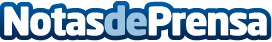 GAME y AVerMedia unen sus fuerzasAVerMedia, marca internacional y de reconocido prestigio en el mundo del Gaming gracias a sus capturadoras de vídeo, ha llegado a un acuerdo con GAME, tienda líder en España, para ofrecer las soluciones más completas para el mundo de los videjuegos Datos de contacto:Susana SanchaDesafío Comunicacion 655246802Nota de prensa publicada en: https://www.notasdeprensa.es/game-y-avermedia-unen-sus-fuerzas_1 Categorias: Imágen y sonido Sociedad Juegos Hardware E-Commerce Dispositivos móviles Gaming http://www.notasdeprensa.es